report on imoddus activities in 2017prepared by an expert from the European UnionDisclaimer:  this document does not represent UPOV policies or guidanceThe Annex to this document contains a copy of a presentation on “Report on IMODDUS activities in 2017”, prepared by an expert from the European Union, to be made at the sixteenth session of the Working Group on Biochemical and Molecular Techniques and DNA-Profiling in Particular (BMT). [Annex follows]Report on IMODDUS activities in 2017Presentation prepared by an expert from the European Union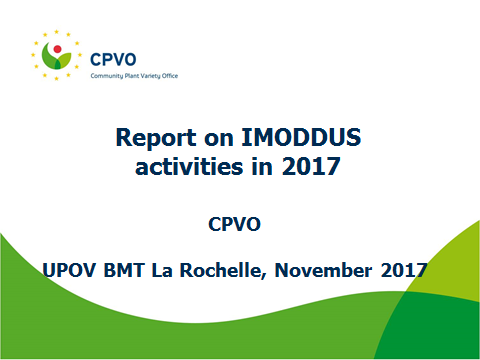 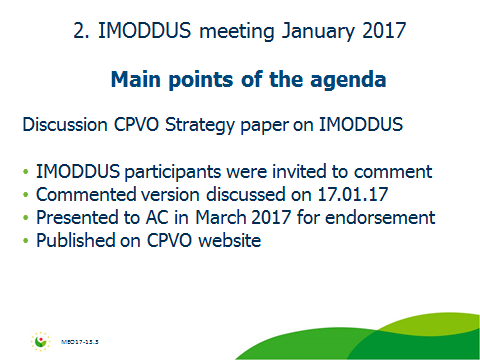 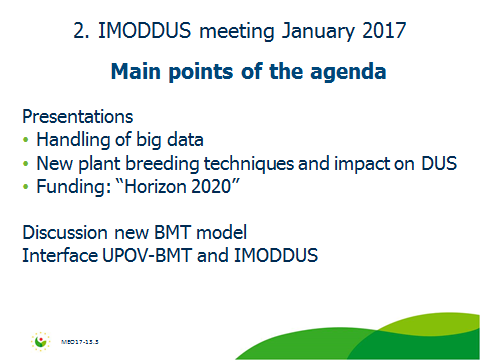 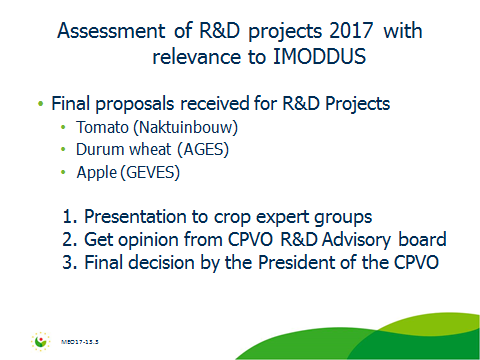 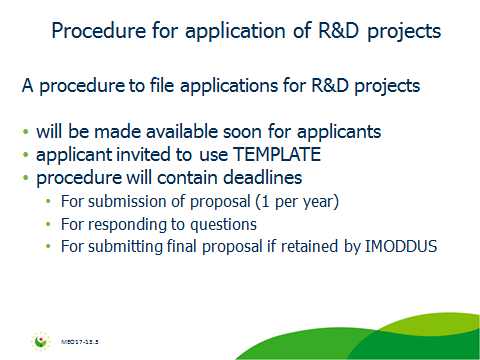 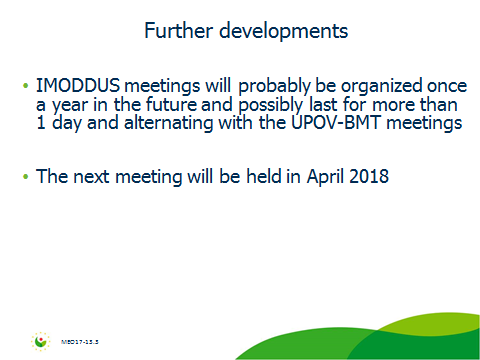 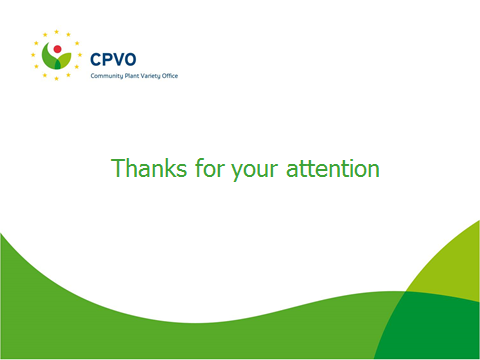  [End of Annex and of document]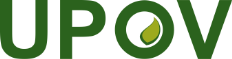 EInternational Union for the Protection of New Varieties of PlantsWorking Group on Biochemical and Molecular Techniques 
and DNA-Profiling in ParticularSixteenth Session
La Rochelle, France, November 7 to 10, 2017BMT/16/22Original:  EnglishDate:  November 3, 2017